                                 St.Andrew’s Leasingham CE Primary School SEN Information Report 2022-23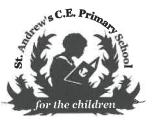 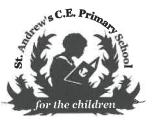 1. What should I do if I think my child has special educational needs (SEN)?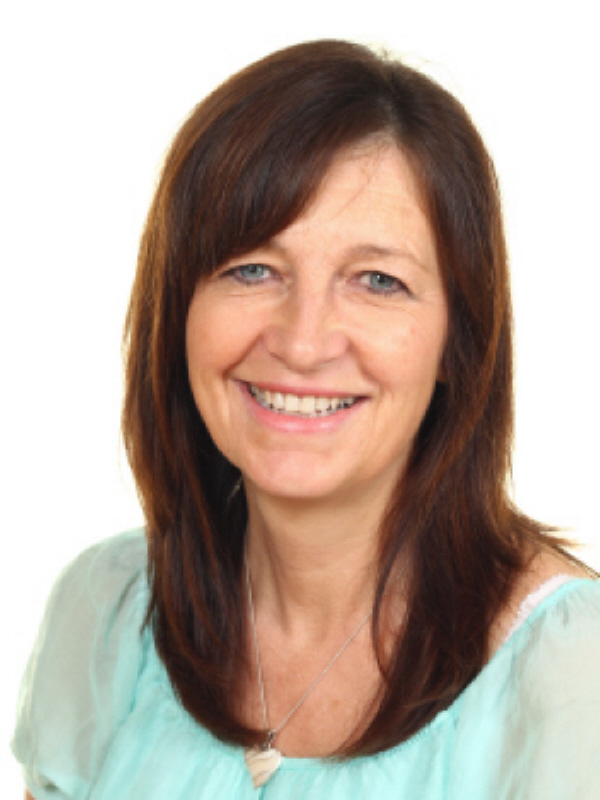                                                  Carole Allen                                     Amanda Simpson                                                     SENCo                                            SEN Governor2. How will school respond to my concern?3. How will the school decide if my child needs extra support?Decisions would be made based on both formal and informal methods including:Adult observations over a period of time (eg by class teacher, teaching assistants, midday supervisor)Monitoring data (collected and analysed every term)Pupil discussions – do they find something challenging? (this could be academic; communication; social, emotional or behavioural; physical)Parent discussions (as detailed above)4. What will school do to support my child?Ultimately, your child’s targets will be set and their progress monitored by the class teacher; however, they may receive support from Teaching Assistants, other teachers or agency support workers (see below for more details) if the need is sufficient enough. The process of providing support is:The intervention is managed and monitored by the SENCo through the ‘Provision Map’ for each year group. These include:The different intervention groups for learning; personal, social and emotional development and physical development (including fine motor skills) for each year (which will vary dependent on the needs of the children)Agency supportWho is responsible for delivering the interventionWhen and how often the intervention will take place Resources required for the interventionData to track the effectiveness of the interventionThese will be updated every seasonal term.Above and beyond 1:1 support on individual targets, e.g. reading and spelling keywords, number recognition, basic number facts, sentence punctuation, we offer a range of structured intervention targets, including:5. Who will support my child in school?Many people may be involved in providing support for your child. These may include:What qualifications do staff have for SEN Support :6. What specific training and experience do staff have for the additional support of my child’s needs?All staff have had training for:Safeguarding – annually updatedUnderstanding and managing behaviourChildren’s First aid PREVENT trainingEpilepsy 7. Who else might be involved in supporting my child?We are fortunate to be able to access a range of external agencies to support your child if needed:We can also support parents in referring to:Family Action workers (to support with issues impacting on your child and the family)Education Welfare ServiceEarly Help Assessment for TACRelate8. What support will there be for my child’s emotional and social well-being?Teachers, Teaching Assistant, Learning Mentor and Midday Supervisors build up strong relationships with children to support their emotional needs.Y6 Mini Police act as peer mediators to resolve issues between children on the playground. This is aimed as the first point of call for the children to take some responsibility to problem solve without adult intervention.  Individual ‘buddies’ to support more vulnerable children.All incidents are communicated to the relevant members of staff and recorded in the class behaviour book.All child protection issues will be reported to the Head teacher or Deputy Head teacher (child protection officers).  (See Child Protection and Safeguarding Policy)We have a clear behaviour policy and Anti-bullying policy which are adhered to by all staff (please visit the school website for a copy). Intervention for personal, social and emotional development are planned for all classes. The content of this will vary dependent on the needs of the children. Stories, circle time and sharing experiences form a staple part of the group.Circle time happens in every classroom to promote speaking, listening, empathy, working together, turn taking and following social rules.Emotional Well-BeingIf you have concerns about your child’s social and emotional needs and the impact this is having on your child’s progress and development at school, you may contact Mrs O’Brien our Pastoral Support manager to discuss any issues in confidence.  Class teachers may refer a child to the Pastoral Support Leader or ELSA after consultation with the parent/carer if there is a concern in school as to their social or emotional well-being.PASTORAL SUPPORTMrs Nicola O’Brien, The Pastoral Lead works with individual children, pairs or small groups on a daily or weekly basis or for a specific session to develop social and emotional well-being.  Parental support as requiredELSA (Emotional Literacy Support Assistant)Mrs Bell is our qualified ELSA who works with children for one afternoon a week to support a range of difficulties and offer strategies for support and guidance.  Mrs O’Brien works Monday to Thursday and supports with ELSA strategies.Medical needsIf your child has specific medical needs then please contact either your class teacher or the SENCo so appropriate plans can be put into action.If needed, a ‘healthcare plan’ can be written to inform all staff of the specifics of the condition and what should be done to support the needs of the child.If your child requires ongoing medication, please contact the school office and complete a medicine administration form. All medicines will be stored in a secure place. Support for behaviour (including attendance and exclusion):If your child has specific difficulties regarding behaviour they may have a behaviour plan. This will follow the ASSESS, PLAN, DO, REVIEW process:If behaviour issues continue despite intervention, a multi-agency meeting (including all adults and agencies involved) may be arranged to discuss next steps to avoid exclusion. Family will be kept informed and communication channels will be open at all times. If concerns arise regarding your child’s attendance, an Education Welfare Officer may be asked to become involved as per the attendance policy (please refer to website)9. How will the curriculum be matched to my child’s needs?If your child has SEN then they will require support that is ‘additional to and different from’ the rest of the class. This does not mean that they need to be taught outside of the classroom, it simply means that teachers need to ensure we use a range of different strategies to support the child’s learning.10.  How will me child be involved in the process and be able to contribute their views?Pupils are involved in writing their pupil profilesPupil questionnaires are carried out at least once per yearChildren may be asked to self-assess their own targets before reviews take place and on a regular basis through the intervention they are receiving.  They have regular opportunities on a weekly and sometimes daily basis to share their thoughts and feelings and can write comments in their intervention books or show this in another way such as a colour to represent a feeling or a smiley face.Whenever possible, All children with Educational Health Care Plans will be asked to comment on how they feel they are progressing and what they would like to target next before each Annual Review.  They will attend the Annual Review in order to discuss how they are progressing.If appropriate, children will be given the opportunity to attend their general review meetings (three times a year).  If the child would prefer not to attend, their pupil voice will be gathered by a member of staff or the parent and added to the Review process.11. What opportunities will there be for me to discuss my child’s achievement? How will I know how well my child is progressing?We pride ourselves on our positive relationship with our parents as we understand you know your child best. Opportunities for feedback include:Your child’s teacher will always make themselves available to discuss any specific issues at an appropriate time. Please contact them to arrange a mutually convenient time. The best way to contact the teachers is through email. The format to the email is:firstname.surname@st-andrews.lincs.sch.uke.g. david.hodgson@st-andrews.lincs.sch.uk      carole.allen@st-andrews.lincs.sch.uk12. How does the school know how well my child is doing?We carefully track all of our children’s progress across each term through the use of data and through observations. If your child is not meeting their age-related expectations, we may use a range of assessment tools to help us pinpoint how best to support them including:National Curriculum expectations for each year group – Age related expectations (ARE)Development Matters for monitoring of development in the Early Years.Reading and spelling age assessmentsStandardised assessments (completed by Specialist Teacher and Educational Psychologist) – gives us a clearer picture of areas of strength and development against children nationallyAssessment for learning – within the classroom, using thumbs up/down, self-assessment against targets, use of talking partners to share ideas.Progression Framework: Autism Education TrustIndividual targets – through a personalised plan   PIVATS for children working well below their chronological age13. How will my child be included in activities outside the classroom including school trip?We frequently use educational visits and residential trips to enhance the learning in the classroom and provide first hand experiences. We will always include your child on a visit, ensuring any specific needs they have are taken into account with our risk assessment to ensure that your child’s Health and Safety needs are met. If you wish to support your child during a visit, please contact your class teacher. Dependent on the needs of your child, you may be asked to support them on an educational visit.All children have an equal right to attend our extra-curricular clubs.Breakfast Club is offered by ‘Andrew’s Angels’ We have an After Schools Club which is run through ‘Andrew’s Angels’ and is on the school premises. please contact them on kidzklub@workmail.comFor more information or booking form please see 14. How accessible is the school environment?To support your child in order to access the school facilities we have:A disabled toiletAccess to relevant ICT equipment (including i pads)Sensory toys such as fidget toys and areas to have time out for sensory overload.15. How will the school prepare and support my child to join the school?We have strong links with our feeder nurseries and to ensure a smooth transition we:Send the Reception teacher to visit the nurseries to meet your childReceive and use relevant paperwork from the nursery, e.g. your child’s learning journey, any SEN or medical informationArrange 2 visits before your child starts schoolParents telephone contact with your child’s class teacher before they start schoolMeet with children’s key workers to discuss your child’s individual needsHold a ‘welcome evening’ in the summer term before they start, where you will meet your child’s class teacher (and others in the Key Stage 1 department), get information about how the school runs, the order of the day and chance to visit your child’s classroomMeet with Agencies already involved with your child, e.g. Speech and Language therapists to discuss their targets or the Working Together Team for social communication needsTransition between year groups also involves:Sharing of information between class teachers (including provision maps and successful strategies)Class swap days where your child will meet their new teacherParent drop in sessions when necessary to meet the SENCo   16. How will school prepare and support my child to transfer to secondary school?We understand the transfer to secondary school can be a daunting time for everyone and maybe even more so if your child has SEN. We will support you and your child by:Organising agency support for transitionProvide information about the needs of your child to their transferring school through face to face meetings, TEAMS meetings, paperwork, emails, etcOrganise additional visits to the school, when appropriateInvite the SENCos from the secondary schools to attend any review meetings in the transition time in year 6. (This may be on Teams)Invite parents to ‘Prepare, Not Scare’ workshop held in the Lincoln area to help parents make the choice for their child’s secondary school and alleviate any concernsOffer ‘Resilient Brilliant’ workshop for parents and teaching assistants to attend in the Spring Term of year 6 in order to support transition17. How will I be involved in supporting my child?
Parents are given a lot of practical ways to support their child’s development in school and at home. We often give parents:Games for developing memory, spellings, mathsUseful websites and appsStrategies for reading, e.g. reading to your child, with your child, before they read to youSpecific agency advice – could be games, organisational strategies (e.g. visual timetables), behaviour management strategiesLetters to support referrals to PaediatriciansTarget related homeworkParent curriculum information eveningsParents are always encouraged to support within school through:Donating spare time, e.g. to listen to readers, check spellingsShare your own talents, e.g. art, sports, career adviceShare your knowledge about your child, e.g. through review meetings, parent consultationsJoining us to celebrate success, e.g. talent days, music events, craft afternoons, art exhibitionsReading Curriculum overviews on the school website18. How can I access support for myself and my family? Useful organisations include:The Lincolnshire County Council Local Offer can be found at:http://www.lincolnshire.gov.uk/parents/support-and-aspiration/ This contains information regarding the SEN provision across the county.19. Who can I contact for further information?If you require any further help or support, please contact:Your child’s class teacher as first point of contact using the email address in section 11Carole Allen (SENCo) – Tuesdays, Wednesdays and Thursdays.carole.allen@st-andrews.lincs.sch.ukCognition and LearningLanguage and CommunicationPersonal, social and mental healthPhysical needDyslexia assessments(reading, spelling and handwriting)Wellcomm Language Programme:  Big book of ideas supportReceptive and expressive Vocabulary interventionsThird Spaced LearningWord WaspColourful SemanticsPrecision TeachingSpaced Learning activitiesPlus 1/Power of 2IDL LiteracyTalk time (encouraging the use of vocabulary)ELKLAN First Call resourceWellcomm Language ProgrammeSpeech Therapy Programmes (with a speech therapy assistant or a Teaching Assistant in school)Nurture groups (using circle time, stories and games to promote positive interactions and managing feelings)Pastoral Lead individual and small group workSocial StoriesLego TherapyELSATime to TalkSocially speakingZones of RegulationCompleting Signs of Safety 3 houses as and when neededMotor skills First Move Resource(scissor skills, strengthening exercises, handwriting)Sensory CircuitsTeodorescu Write From the Start (Handwriting programme)Physiotherapy (programmes set by Physios or children’s Occupational therapist South Warwickshire Programme for supportWho?How and Why?Class TeachersThe Class Teacher is the first person that you should make contact with if you have any worries or concerns about your child.They set targets based on your child’s needs and will be ultimately responsible for ensuring the intervention is provided and its effectiveness monitored (impact)SENCo (Carole Allen)Can support with effective target setting Monitors the effectiveness of intervention groups through the use of provision maps for each year groupMay complete referrals to agency support, including writing letters of your child’s need to GPsWill lead review meetings and complete relevant paperworkTo provide report to Governors on impact of provisionEnsure register is up-to-dateOrganise training to support CPD of staffHead TeacherDavid HodgsonOversee the provision for all SEND pupils and line manage the work of the SENCo .Coordinate assessment of all pupils including those with SEND to ensure that provision matches needs and progress is being made in line with targets set.Teaching Assistants (in class)Day to day support within the classroom within class tasks (maybe 1:1 or in a small group)May provide additional intervention, e.g. handwriting, additional reading, scribing in writing, basic maths practise)Directed by the teacher to support the targets setMidday supervisorsMay provide support for monitoring and supporting personal, social and emotional needs of your child through playground games, initiating play, monitoring progress in a specific area (e.g. forming friendship groups)Directed by the teachers to support the targets setBusiness Manager(Nicola Durrant)Will add your child’s special education need to the central recorddirected by the SENCoAdditional support See section 7 for detailed listMay complete assessments or observations to support with further details regarding your child’s needWill support with target settingWill be involved in the review process and deciding next steps (with parents)SEND Governor Amanda SimpsonOverseeing the provision for SENReporting to the main Governing bodyEmotional Literacy Support Assistant(Mrs Amy Bell)Individual, small group and parental support for social, emotional and mental health differences that are impacting on children’s learning and well-being.Pastoral LeadNicola O’BrienSupporting children and families Mrs O’Brien is also a trained ELSAStaffQualificationsHeadteacherMr Hodgson has lead SEN co-ordination in the schoolSENCoMrs Allen holds the National Award for SEN Co-ordinationTeachersAll teaching staff have Qualified Teacher Status and have undertaken regular SEND training in school.  This is delivered by the SENDCo or outside agencies.  All teachers have had updated Level 1 Autism awareness training and Team teach training in Summer 2022Teaching Assistants (TAs)Our teaching assistants hold a range of qualifications, including foundation degrees and first degrees.  We have an experienced team of TAs and many of them have worked across all age ranges and for several years at Navenby School. All TAs have regular SEND training through attending staff meetings or through outside agencies (e.g. precision teaching, Tier 1 Autism Awareness and Dyslexia Awareness).  Team Teach was completed by two Tas in My 2022Midday SupervisorsOur Midday Supervisors have all received safeguarding training Business Manager and Office StaffThis team have all received safeguarding training David Hodgson (Head Teacher)Child protection Designated personTeam Teach Positive HandlingMorag Coote (Deputy Head Teacher and Key stage 2 Leader)Child protectionCarole Allen (SENCo)  TeacherDyslexia Training Tier 3 Autism training :Leading Good Autism Practice schools programmeToe by Toe trainingFirst Call and First Move trainingNational Award for Special Educational Needs Coordinators Bsc(Hons) Degree in PsychologyAmy BellELSANicola O’BrienBA Professional Studies in EducationMsc PsychologyELSAAdvanced Safeguarding Course for DSLNameAgencyTime in schoolSupport availableGemma SlackEducational PsychologistHours purchased on blockTo support and advise SENCo, teachers and parents.  To carry out observations and Sensory Assessments.Assistant Educational PsychologistLincolnshire Psychology ServiceHours purchased for one full term. Summer term 2022 and Spring term 2023CBTIdentiplayIntensive interactionEmotional based therapiesZones of regulationLego therapy and Sensory circuits supportStevi PullenPlaytherapistOne half day a weekEmotional support for children and familiesAmanda StokesSpecialist Teaching ServiceTo carry out assessments by arrangement.  Hours are purchased annually.Assessment for learning difficulties (including the identification of dyslexia)Direct teaching Observations to support with learning behaviour Target settingTraining of staffVarious SAL therapistsSpeech and Language TherapyWhen referral is acceptedReferrals made by school or parents. Assessments of speech difficulties and language acquisitionDirect teaching for a block of therapyAdele SherriffWorking Together Team (Social Communication)Ladder of supportObservations to support children with social, communication difficulties including those with AutismTarget settingSESSHearing ImpairedTermly to support specific children after referralObservations to support children with hearing impairmentsTarget settingSESSVisualImpairmentTermly to support specific childrenAfter referralObservations to support children with visual impairmentsTarget settingPhysiotherapistPhysiotherapy serviceTermly to support specific childrenAfter referral from paediatricianAssess fine motor and gross motor control. They may advise on a programme to be used in school in order to develop motor controlOccupational therapistOccupational therapy serviceTermly to support specific children after referral from paediatricianGive advice on equipment, adaptations and activities to support the learning/social development of childrenPaediatriciansThe Paediatric Community Service-To offer diagnosis for children with a medical condition following referralDoctors and support workersChild and Adolescent Mental Health Service(CAMHS)Following referralBased in community locations, help with a range of complex mental and emotional health issues including anxiety, depression, trauma, eating disorders and self-harm.John GowansSpecialist Nurse trainer for children with disabilitiesAs requiredAdvising schools on procedures Training staff on writing health care plansUsing ICT to recorde.g. using speech to text app; alternatives to writingUsing ICT to support learninge.g. basic skills apps; phonics; maths; typing skillsUsing drama techniquese.g. using hot seating, freeze framing; forum theatreUsing thinking skillse.g. thinking hats; making links between learning in different contextsUsing concrete apparatuse.g. practical resources in maths (numicon, cubes, 100 squares); magnetic letters for spellingUsing of seating for learninge.g. careful positioning on the carpet/at tables; position near an adultUsing of talking partnerse.g. sharing ideas; peer learningUse of visual aidse.g. visual timetables; displays; working walls; word matsUse of different groupingse.g. mixture of ability and mixed ability dependent on the subjectUse of school councile.g. representing the class; contributing ideas to improve school lifeUse of pre-learninge.g. sharing key points of the learning prior to the lesson so your child is more preparedUse of curriculum focus weeks and talent dayse.g. immersive learning in a focus topic, e.g. science, football, thinking skills; sharing and discovering talentsOpportunityDetailsFrequencyReview meetingsAs stated in section 4.Every 3 months (or more often when necessary)Assessment or observation feedback (Agency led)To feedback an assessment report or observation either by the agency or the SENCoIf these are completed close to the review meetings, then feedback may be during this time.Dependent on the need for the agency involvementParent consultationsIf your child’s targets directly relate to the classroom, e.g behaviour, attention, organisation then these may be discussed during parent consultations.Every 4 monthsGeneral teacher feedbackIf your child’s teacher has a specific feedback, e.g. to celebrate success or to discuss any concerns, this will happen in between the above meetings.  Dependent on the needs of your childHome-school communicationIt may be required to set up a manageable home-school book or chart which may form part of your child’s behaviour plan.Dependent on the needs of your childEnd of year reportYou will receive a report on your child once per yearOrganisationTelephoneWebsite/EmailLincolnshire County Council Support and Aspirations01522 782030http://www.lincolnshire.gov.uk/parents/support-and-aspiration/ Lincolnshire Children’s Services01522 554673Parent Partnership01522 553351www.lincolnshireparentpartnership.org.ukParentlineplus0808 800 2222www.parentlineplus.org.uk  PAACT (Autism Support)paactsupport@hotmail.co.uk Lincolnshire ADHD Support Group01522 539939lincoln.adhd@btconnect.comEMC Services Equality for Minority Communities01427 787190emc_lincs@lincolnshire.gov.ukFamily Action01522 69010lincoln@family-action.org.uk Lincolnshire Centre Grief & Loss01522 546168Sunflower Counselling07806 327563 www.sunflower-counselling.co.uk Dyslexia Outreach Helpline Monday 9.30-11.3001205 317871Working Together TeamHelpline Fri morning07881650709